РЕШЕНИЕс. БижбулякОб итогах работы территориальной избирательной комиссии муниципального района Бижбулякский район Республики Башкортостан  за 2021 годВ соответствии с пунктом 9 статьи 26 Федерального закона «Об основных гарантиях избирательных прав и права на участие в референдуме граждан Российской Федерации» и частью 6 статьи 25 Кодекса Республики Башкортостан о выборах, заслушав информацию об итогах работы территориальной избирательной комиссии муниципального района Бижбулякский район Республики Башкортостан за 2021 год, территориальная избирательная комиссия муниципального района Бижбулякский район Республики Башкортостан решила:Информацию об итогах работы территориальной избирательной комиссии	муниципального	района	Бижбулякский 	район Республики Башкортостан за 2021 год принять к сведению (прилагается).Решение территориальной избирательной комиссии муниципального района Бижбулякский район Республики Башкортостан от 29 января 2021 года№ 3/2-5 с контроля снять.Контроль за исполнением настоящего решения возложить на председателя территориальной избирательной комиссии муниципального района Бижбулякский  район Республики Башкортостан Ситдикова И.Р.Председатель комиссии	И.Р. СитдиковСекретарь комиссии	З.М. ГариповаПриложениек решению территориальной избирательной комиссии муниципального районаБижбулякскийрайон Республики Башкортостанот «24» января 2022 г. № 19/1-5Информацияоб итогах работы территориальной избирательной комиссии муниципального района Бижбулякский район Республики Башкортостан за 2021 годРабота территориальной избирательной комиссии (далее – Комиссия) в 2021 году осуществлялась в соответствии с Планом работы Комиссии на 2021 год, утвержденным решением ТИК от 29 января 2021 года № 3/2-5, календарными планами мероприятий по подготовке и проведению выборов депутатов Государственной Думы Федерального Собрания Российской Федерации восьмого созыва.Основная деятельность Комиссии за отчетный период была направлена на осуществление контроля за соблюдением избирательных прав граждан Российской Федерации на территории МР Бижбулякский район при подготовке и проведении выборов,  рассмотрение жалоб, заявлений на решения и действия (бездействия) избирательных комиссий, их должностных лиц. Оказание правовой, методической, информационной и организационно - технической помощи участковым избирательным комиссиям избирательных участков муниципального района в подготовке и проведении выборов, обеспечение избирательных комиссий методическими рекомендациями, организация обучения членов избирательных комиссий, организаторов выборов, постоянное консультирование членов избирательных комиссий по вопросам организации и проведения выборов. Обобщение и анализ практики применения федерального и регионального законодательства о выборах. Осуществление контроля за выполнением мероприятий по обеспечению безопасности информации, обрабатываемой в комплексе средств автоматизации, ГАС «Выборы». Контроль за осуществлением регистрации (учета) избирателей, составлением, уточнением и использованием списков избирателей при проведении выборов. Взаимодействие с политическими партиями, общественными объединениями по вопросам их участия в выборах. Взаимодействие с правоохранительными органами по вопросам обеспечения законности и общественного порядка в период подготовки и проведения выборов. Взаимодействие со средствами массовой информации по вопросам обеспечения открытости и гласности избирательного процесса в муниципальном районе. Повышение профессиональной подготовки руководителей, членов территориальной избирательной комиссии муниципального района Бижбулякский район и участковых избирательных комиссий. Обеспечение избирательных прав граждан, повышение правовой культуры организаторов выборов и избирателей, подготовку и проведение выборов депутатов Государственной Думы Федерального Собрания Российской Федерации восьмого созыва на территории муниципального района Бижбулякский район Республики Башкортостан. За истекший период Комиссией проведено 18 заседании, на которых рассмотрены 141 вопрос. Все действия Комиссии, связанные с организацией и проведением выборов, закреплены соответствующими решениями, которые принимались на легитимной основе.Большая работа была проведена Комиссией совместно с Администрацией и Советом муниципального района по информированию населения о проводимых на территории района выборах депутатов. Были проведены встречи с избирателями в трудовых коллективах, с кандидатами в депутаты Государственной Думы Федерального Собрания Российской Федерации восьмого созыва.              Комиссией установлено тесное взаимодействие с органами государственной власти Республики Башкортостан и местного самоуправления. В рамках подготовки к единому дню голосования 19 сентября 2021 года по вопросам подготовки и проведения выборов, в целях обеспечения правопорядка и безопасности организации выборных процедур налажена совместная работа с правоохранительными органами. Неоднократно проводились совещания с Бижбулякским ОМВД по РБ.              В целях обеспечения безопасности граждан и бесперебойной работы избирательных участков в случае возникновения чрезвычайных ситуаций администрациями муниципальных образований были определены резервные места для голосования. На территории района определено 36 резервных помещений.              В период подготовки ко дням голосования проводился мониторинг готовности помещений избирательных участков. Было проведено совместное учение со службами экстренного реагирования при ЧС, правоохранительных органов, главами поселений и председателями комиссий с целью отработки практических навыков взаимодействия участковой комиссии при возникновении ЧС.С 26 августа по 6 сентября 2021 года комиссией в составе начальника ОУУП и ПДН ОМВД России по Бижбулякскому району, старшего дознавателя Белебеевского межрайонного ОНДиПР Главного управления МЧС России по РБ, председателя ТИК, глав сельских поселений сельсоветов и владельцев помещений проведена проверка готовности помещений для голосования в 44 участковых избирательных комиссиях. Все помещения соответствуют нормам, комиссии обеспечены технологическим оборудованием, сейфами, средствами видео регистрации.В рамках программы обучения членов территориальной и участковых избирательных комиссий, организаторов выборов Комиссией были проведены обучающие семинары.           В связи со сложившейся эпидемиологической обстановкой, активно внедрялась система дистанционного обучения членов комиссий с использованием материалов РЦОИТ при ЦИК России. Обучение членов избирательных комиссий Республики Башкортостан было проведено на основе учебно-методических материалов, находящихся на информационных ресурсах, разработанных РЦОИТ при ЦИК РФ, с последующим тестированием и получением сертификата.           С членами участковых комиссий были проведены практические занятия на каждом избирательном участке по составлению итоговых протоколов голосования с QR- кодом, а также было проведено обучение операторов Комплексов Обработки Избирательных Бюллетеней (КОИБ 2010) и председателей участковых избирательный комиссий, оснащаемых данным оборудованием. В дни голосования на всех участках Комплексы Обработки Избирательных Бюллетеней сработали бесперебойно.            В сформированных 44 участковых избирательных комиссиях в составе 263 членов комиссий с правом решающего голоса с 8 сентября проводилась работа по подготовке и проведению депутатов Государственной Думы Федерального Собрания Российской Федерации восьмого созыва на территории муниципального района Бижбулякский район Республики Башкортостан. Члены участковых избирательных комиссий занимались раздачей пригласительных, уточнением списка избирателей, готовили к дням голосования помещения, вели избирательную документацию, проводили разъяснительную работу среди избирателей, проводили трехдневное голосование.            Всего на выборах с 17 по 19 сентября 2021 года из 17713 избирателей приняли участие 14810 избирателей, что составило 83,61% внесенных в списки избирателей. Выборы были признаны состоявшимися и действительными.             В период избирательных кампаний Комиссией проводилась работа по своевременному и качественному рассмотрению обращений граждан, политических партий, общественных организаций о нарушениях избирательного законодательства. Всего в период избирательной кампании Комиссией были рассмотрены 6 обращении. Все обращения рассматривались своевременно. Нарушений избирательного законодательства, которые могли бы повлиять на итоги голосования, не установлено.             В течение 2021 года велась постоянная работа с представителями отдела по вопросам миграции ОМВД России по Бижбулякскому району, военного комиссариата, ЗАГС в соответствии со сроками предоставления информации для изменения сведений в Регистр избирателей ГАС «Выборы».            Еженедельно системный администратор Комиссии, проводил работу по уточнению и внесению изменений в базу данных об избирателях муниципального района. Проведена актуализация базы данных избирателей по состоянию на 1 апреля, 15 и 29 июня, 1 и 28 июля, 11 и 25 августа,7 сентября, 1 октября 2021 года.             Подготовлены и переданы сведения о зарегистрированных избирателях на территории муниципального района. На 1 января 2021 года численность избирателей составила 18251, на 1 июля 2021 года – 18047 избиратель.     На выборах в 2021 году все участковые избирательные комиссии района  при изготовлении итоговых протоколов применяли технологию машиночитаемого QR-кода, все итоговые протоколы УИК были введены автоматизированным способом в базу данных ГАС «Выборы».           В районе на выборах в единый день голосования 19 сентября 2021 года средства видеонаблюдения были установлены в 4 помещениях УИК и территориальной избирательной комиссии, позволявшие наблюдать за ходом голосования на избирательном участке в режиме реального времени.           Большая работа была проведена по подбору кадров для резерва составов участковых комиссий, по проверке членов участковых избирательных комиссий на подчиненность и родственные связи между кандидатами в депутаты представительных органов местного самоуправления и членами комиссий. В настоящее время в составе участковых избирательных комиссий 263 члена комиссии с правом решающего голоса.           Информация о деятельность Комиссии открыта для всех жителей муниципального района. Актуальные сведения размещались на Интернет - странице официального сайта муниципального района Бижбулякский район и странице Комиссии на сайте Вестника Центральной избирательной комиссии Республики Башкортостан.ТЕРРИТОРИАЛЬНАЯ ИЗБИРАТЕЛЬНАЯ КОМИССИЯ МУНИЦИПАЛЬНОГО РАЙОНА БИЖБУЛЯКСКИЙ РАЙОН РЕСПУБЛИКИ БАШКОРТОСТАН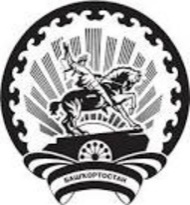 БАШКОРТОСТАН РЕСПУБЛИКАҺЫБИШБҮЛӘК РАЙОНЫ МУНИЦИПАЛЬ РАЙОНЫТЕРРИТОРИАЛЬ ҺАЙЛАЙКОМИССИЯҺЫ24 января 2022 года№ 19/1-5